                                                                                           Nastavnik:Škola: Srednja stručna škola RožajeDatum:Predmet:                                Automatsko upravljanjeRazred: III-1Nastavnik:                              Camić RasimBroj časa:44Tema:                                      Elementi SAU i SARBroj časa po rasporedu:1Nastavna  jedinica:               Kontinualni regulatoriNastavna  jedinica:               Kontinualni regulatoriCilj:                                          Upoznavanje regulatora u automaticiCilj:                                          Upoznavanje regulatora u automaticiTip časa:                                  UtvrđivanjeTip časa:                                  UtvrđivanjeNastavne metode:                Dijaloška, ilustrativna, pokaznaNastavne metode:                Dijaloška, ilustrativna, pokaznaLiterature:            Sistemi automatskog upravljanja Branko Borozan , za IV razred el.teh.školeLiterature:            Sistemi automatskog upravljanja Branko Borozan , za IV razred el.teh.školeAktivnosti na časuAktivnosti na časuUvoidni dio časaUvoidni dio časa-Mjesto I uloga regulatora u SAU-Podjela regulatora prema odzivu- Regulatori kontinualnog djelovanja, šta znači kontinualno , a šta diskontinualno djelovanje-Mjesto I uloga regulatora u SAU-Podjela regulatora prema odzivu- Regulatori kontinualnog djelovanja, šta znači kontinualno , a šta diskontinualno djelovanjeGlavni dio časaGlavni dio časaS obzirom  na namjenu regulatori mogu biti :1. Uskonamjenski-koriste se za regulaciju određene veličone , pa postoje regulatori : brzine, protoka, temperature, pritiska, napona struje, snage itd.. 2.Višenamjenski tj univerzalni- koriste se za regulaciju veličina različitih po prirodi.           U zavisnosti od vrste pomoćne enegije regulatori se dijele na :Električne, 2. Pneumatske, 3. Hidraulične, 4. Kombinovane.U zavisnosti od  karaktera promjene izlazne veličine Y(t)  regulatori se dijele na : P, I, D  djelovanje1. Regulatori kintinualnog djelovanja- obezbjeđuje neprekidno djelovanje posmatrano u vremenu. 2.Regulatori diskontinualnog djelovanja (diskretno) , djelovanje regulatora se mijenja u određenim vremenskim razmacima  ( relejni, impulsni, digitalni ) дигитални регулатори).   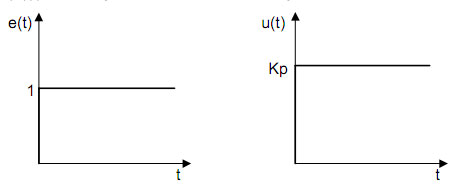 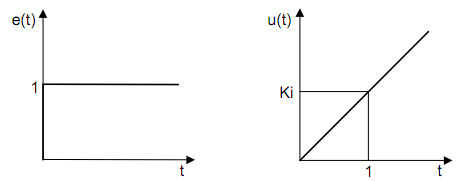 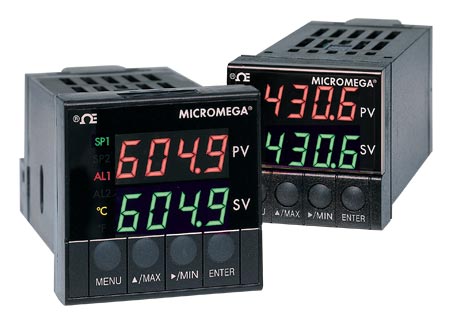 S obzirom  na namjenu regulatori mogu biti :1. Uskonamjenski-koriste se za regulaciju određene veličone , pa postoje regulatori : brzine, protoka, temperature, pritiska, napona struje, snage itd.. 2.Višenamjenski tj univerzalni- koriste se za regulaciju veličina različitih po prirodi.           U zavisnosti od vrste pomoćne enegije regulatori se dijele na :Električne, 2. Pneumatske, 3. Hidraulične, 4. Kombinovane.U zavisnosti od  karaktera promjene izlazne veličine Y(t)  regulatori se dijele na : P, I, D  djelovanje1. Regulatori kintinualnog djelovanja- obezbjeđuje neprekidno djelovanje posmatrano u vremenu. 2.Regulatori diskontinualnog djelovanja (diskretno) , djelovanje regulatora se mijenja u određenim vremenskim razmacima  ( relejni, impulsni, digitalni ) дигитални регулатори).   Završni dio časaZavršni dio časa-Praktična primjena kontinualnih regulatora, temperature ( ugradnja R(T)), brzine  ( dinamo), regulator nivoa tečnosti Preko potenciometrau Witsstonovom mostu, itd-Praktična primjena kontinualnih regulatora, temperature ( ugradnja R(T)), brzine  ( dinamo), regulator nivoa tečnosti Preko potenciometrau Witsstonovom mostu, itdNapomjena o realizaciji:Napomjena o realizaciji: